ProjektplanSituationsanalyse: Beschreiben Sie Ihre momentane berufliche und private LebenssituationZiele/Visionen: Welche beruflichen Ziele haben Sie? Welche Veränderung versprechen Sie sich von der Ausbildung? Was ist Ihre Vision, also das, was Sie im Leben motiviert und antreibt?Ressourcenanalyse: Auf welche Ressouren, Stärken und Fähigkeiten können Sie zurückgreifen, um das Studium bestmöglich zu absolvieren.Zeitmanagement: Welche zeitlichen Verpflichtungen haben Sie und wie können Sie das Studium und die Lernzeiten in Ihrem Zeitplan integrieren?Krisenmanagement: Welche Hindernisse und Probleme könnten auftreten, die Sie daran hindern könnten das Studium zu absolvieren?Realisierungschancen: Gemessen an Ihren bisherigen Erfahrungen, wie hoch schätzen Sie die Wahrscheinlichkeit ein, dass Sie das Studium auch abschließen werden?Alternativen: Was sind Ihre Alternativen für den Fall dass Sie nicht im Lehrgang aufgenommen werden?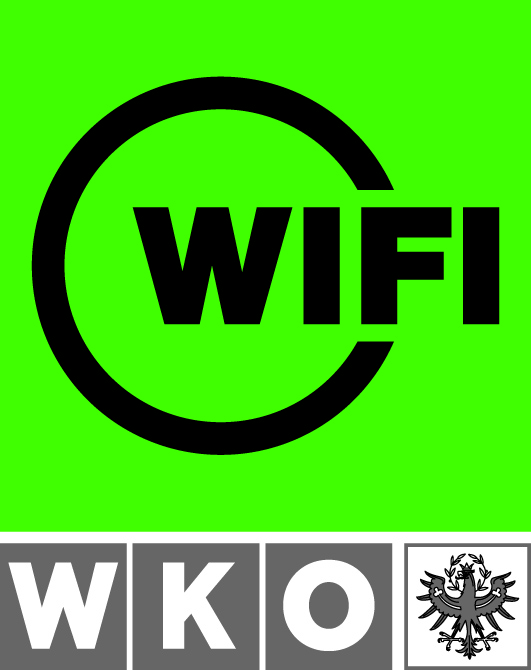 